www.robinhoodMAT.co.ukW/C 1.06.2020: Learning Project - Around the World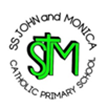 W/C 1.06.2020: Learning Project - Around the WorldAge Range: KS1Age Range: KS1Weekly Reading TasksWeekly Phonics TasksMonday- Ask your child to look through their books and identify any places from around the world by looking at the illustrations. They could also look through a magazine or newspaper and find the names of different countries. Monday- The word ‘around’ contains the sound ‘ou’. Ask your child to list as many words as they can containing the ‘ou’ sound. Your child might identify words that contain an alternative spelling for ‘ou’ such as ow. Tuesday- Follow the story Here We Are with your child. What makes our world so special? Using the story, your child can make a list. Tuesday- Practise spelling days of the week using different materials in the house. Can they find materials to match the colours of the UK flag? Wednesday- Help your child to look through cookery books for a recipe originating from another country. Ask them to use decoding skills to read some of the ingredients. Why not make it if you have the ingredients! Wednesday- ‘Where’, ‘would’, ‘people’, ‘clothes’ and ‘water’ are some of the words that children in KS1 need to be able to spell. Can your child use these to write sentences about a contrasting country?Thursday- Use an atlas or a map and locate countries that make up the UK. Your child can then locate a contrasting country such as Brazil or Kenya. What is different? What is the same? Thursday- Can your child list places from around the world using the alphabet? Can they add an adjective before each place that starts with the same letter?Friday- Follow the story When I Coloured in the World. What would your child change about the world? Task them with drawing a picture of their ideal world. Friday- Recognise vowel and consonant digraphs and blending by playing this game or add suffixes playing this game. Weekly Writing Tasks Weekly Maths Tasks- SubtractionMonday- Ask your child to create a leaflet about a place in the world they would like to visit/have visited. Include the weather, landmarks and cuisine.  Monday- Get your child to have a go at the online game for subtraction facts up to 20. Tuesday- Draw a picture of 10 different pieces of fruit or vegetables from around the world and label them using adjectives e.g. fresh, juicy pineapple. Tuesday- Give your child a number between 1 and 50 and ask them to list how many ways they could make the number using subtraction.Try 20 if this is too hard. Wednesday-.Your child could write a set of instructions for a meal they would love to share with family and friends. They can use illustrations too.  Wednesday- Get your child to write a subtraction number bond to or within 10 - e.g. 9 - 4 = 5 or 7 - 2 = 5. Can they use these facts to find out the subtraction facts up to 100? E.g. 90 - 40 = 50 and 70 - 20 = 50.Thursday- Your child could write a letter to a friend or a family member who lives in a different part of the world - describe where they live and describe school. Think of questions to ask about where they live and about their school. Thursday (theme)- Look at flags from around the world either in books or on the internet. Ask your child to list any shapes they see and name the properties of the shapes they find. Ask your child how many lines of symmetry the flag has.  Friday- Visit the Literacy Shed for this wonderful resource on The Black Hat or your child could write their own version of  When I Coloured in the World. Friday-Encourage your child to practise different ways to subtract by playing these different activities. Learning Project - to be done throughout the weekThe project this week aims to provide opportunities for your child to learn more about countries and cities around the world. Learning may focus on different cultures and traditions, famous landmarks, food and clothing. Flags- Look at flags from around the world with your child. Discuss which are your child’s favourites and why? Ask your child to recreate their favourite; this could be through drawing, collaging etc. Can they place the flag on a map? There are some quizzes that your child can have a go at here. Can they create their own quiz about the UK? Dance Around the World- Watch the following dances: Diwali Stick Dance, Maypole Dancing and Spanish Flamenco Dancing. Encourage your child to have a go at some of the moves used in these videos. Record the dances and ask your child to evaluate what they did well and what they could do even better when watching them back. Can your child recreate one of the costumes using items from their wardrobe? Perform the dance to a family member. Food Tasting Fun- Find some different fruits from around the world. This could include: mangos, kiwis, pineapples, bananas. Encourage your child to try them and have a discussion about which ones they liked and which ones they did not like. Cut the fruits open and task your child with sketching the inside of each fruit. Remind them to look closely at the patterns and shapes.  Where in the World? - Have a discussion with your child about your own family heritage. Discuss with them your traditions and where your family originates from. This may be where you live now or it could be somewhere completely different. Ask your child to create a poster or PowerPoint all about their own family. Can they include a map identifying the country they’re from? Share these on Twitter at #TheLearningProjects, so children can compare families. Speak the Language- There are lots of different ways to say hello around the world. Learn how to say hello in Spanish, French, Mandarin, German, Arabic and Italian with your child using Google Translate. Practise writing hello using the colours of the flag for each country. STEM Learning Opportunities #sciencefromhomeEngineering Around the World - World’s Largest Steel StructureThe Bird’s Nest is the world’s largest steel structure and was built in China for the 2008 Olympic Games. It is made out of 26 miles of steel.  Use strips of paper, card or wool to create your own bird nest style building. You might like to search for photos of the ‘Birds nest’ to help you with your design.Additional learning resources parents may wish to engage withWhite Rose Maths online maths lessons. Watch a lesson video and complete the worksheet (can be downloaded and completed digitally).Numbots. Your child can access this programme with their school login.  IXL- Click here for Year 1 or here for Year 2 . There are interactive games to play and guides for parents. Mastery Mathematics Learning Packs Learning packs with different activities and lessons. Includes notes on how to do these activities with your children. Y1 Talk for Writing Home-school Booklets and Y2 are an excellent resource to support your child’s speaking and listening, reading and writing skills. The Learning Projects are based on the National Curriculum expectations for the key stage which your child is in. It may be that your child finds the tasks set within the Learning Project for their year group too simple. If this is the case, then we suggest that your child accesses the Learning Projects which are set for the key stage above. Equally, if the projects are too challenging, then we advise that your child accesses the projects for the key stage below. If your child requires more of a challenge, or you believe that there are some gaps in their learning then Century Tech is a fantastic resource that is currently free for home learning. The app is designed to address gaps and misconceptions, provide challenge and enables children to retain new knowledge. It uses artificial intelligence  to tailor the learning to your child’s needs. Sign up here. #TheLearningProjects  in collaboration with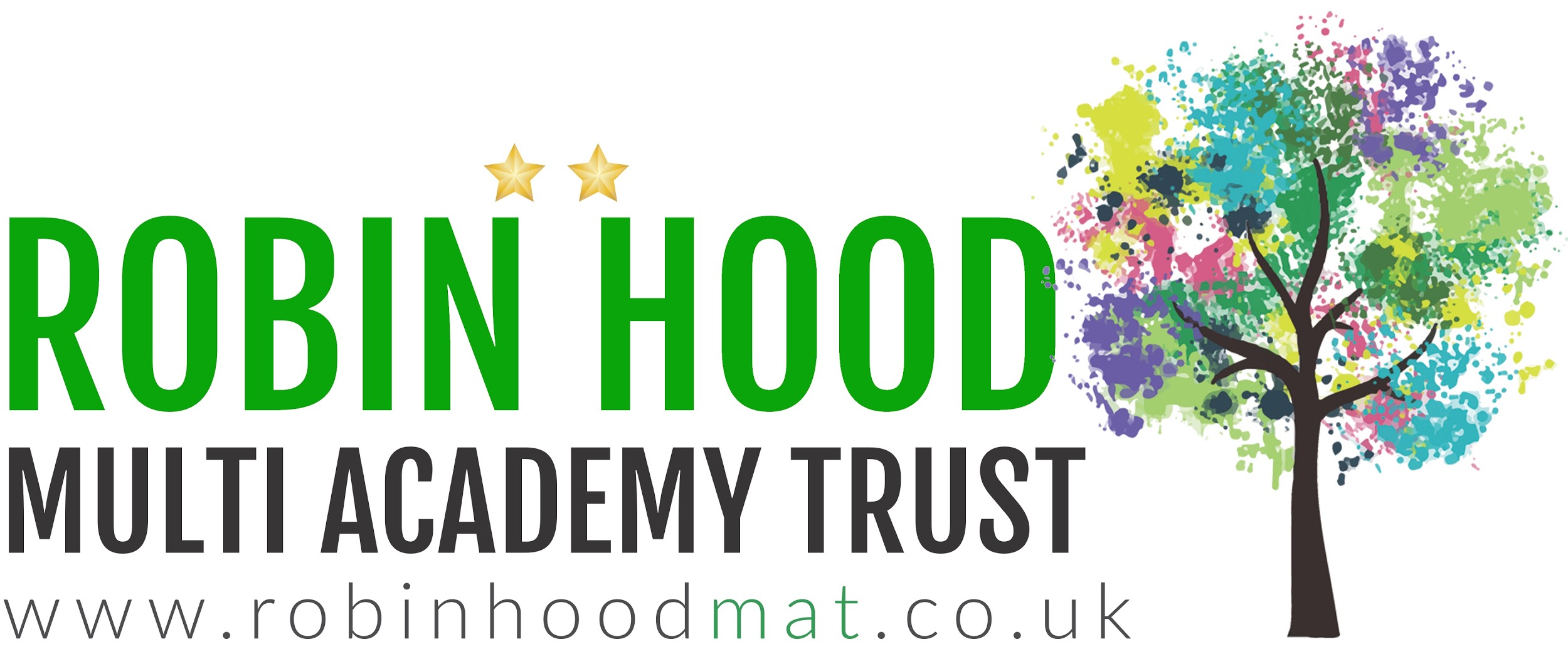 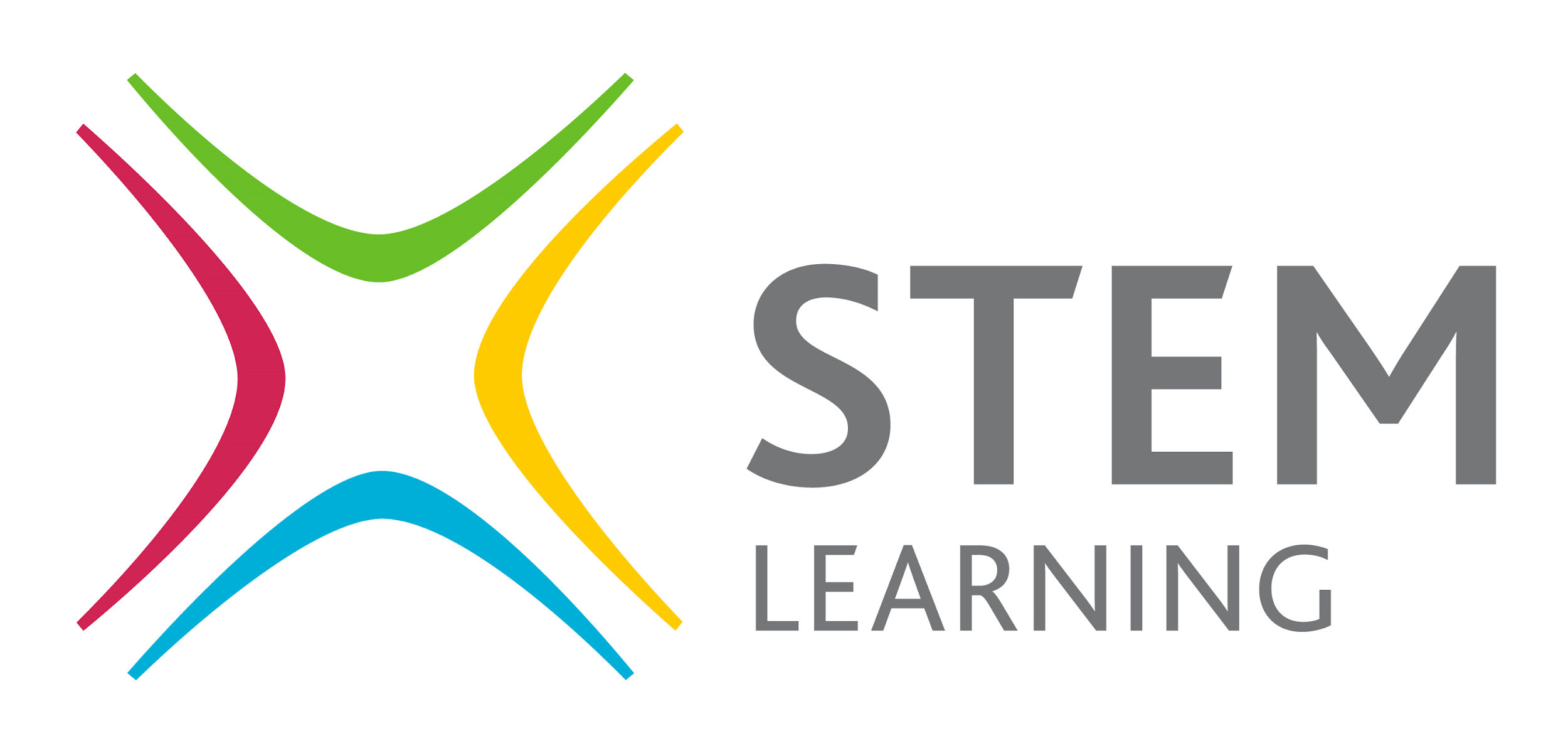 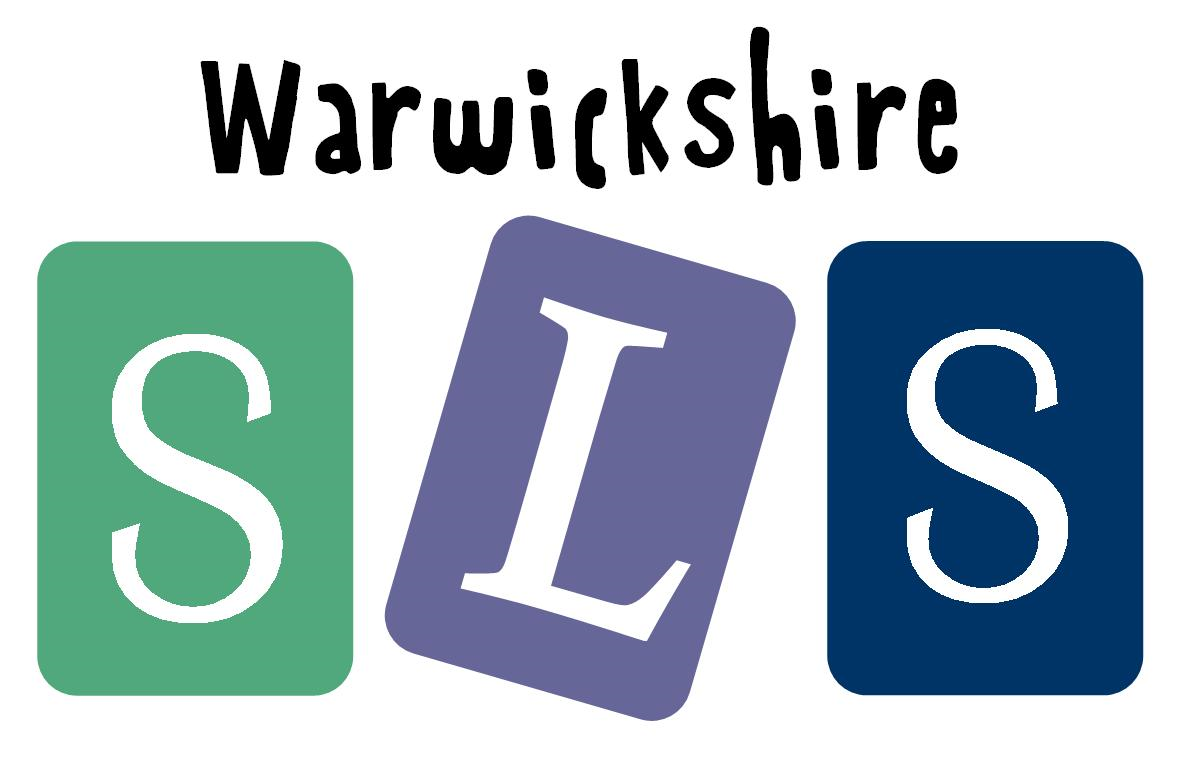 